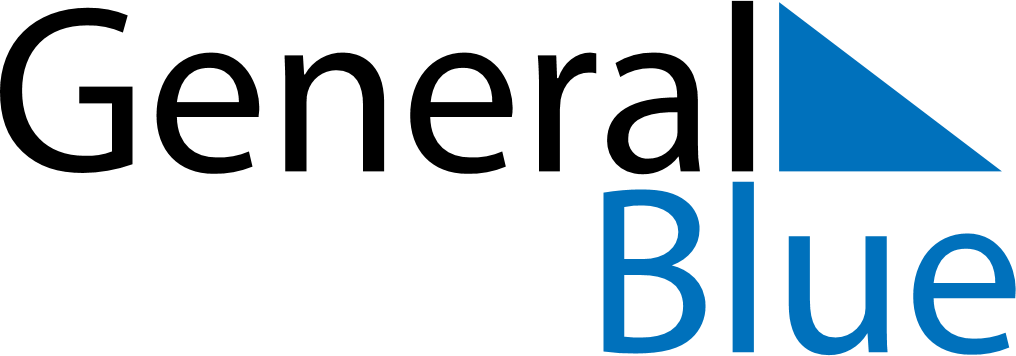 Weekly CalendarOctober 23, 2023 - October 29, 2023Weekly CalendarOctober 23, 2023 - October 29, 2023Weekly CalendarOctober 23, 2023 - October 29, 2023Weekly CalendarOctober 23, 2023 - October 29, 2023Weekly CalendarOctober 23, 2023 - October 29, 2023Weekly CalendarOctober 23, 2023 - October 29, 2023MondayOct 23TuesdayOct 24TuesdayOct 24WednesdayOct 25ThursdayOct 26FridayOct 27SaturdayOct 28SundayOct 296 AM7 AM8 AM9 AM10 AM11 AM12 PM1 PM2 PM3 PM4 PM5 PM6 PM